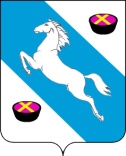 Р Е Ш Е Н И ЕСОВЕТА БЕЛОРЕЧЕНСКОГО ГОРОДСКОГО ПОСЕЛЕНИЯ
БЕЛОРЕЧЕНСКОГО РАЙОНА
32 - ой ОЧЕРЕДНОЙ СЕССИИ 4-го СОЗЫВАот 19.11.2021 г.	                                                                                                  № 121г. Белореченск О внесении изменений в решение Совета Белореченского городского поселения Белореченского района от 12 декабря 2018 года № 305 «Об утверждении Положения о порядке управления и распоряжения объектами муниципальной собственности Белореченского городского поселения Белореченского района» Рассмотрев протест Белореченского межрайонного прокурора от              20 сентября 2021 г. № 7-02/635-21 на решение Совета Белореченского городского поселения Белореченского района от 12 декабря 2018 г. № 305 «Об утверждении Положения о порядке управления и распоряжения объектами муниципальной собственности Белореченского городского поселения Белореченского района» (в ред. от 15.12.2020 года № 74), руководствуясь статьей 26 Устава Белореченского городского поселения Белореченского района, Совет Белореченского городского поселения Белореченского района р е ш и л:1. Протест Белореченского межрайонного прокурора удовлетворить.2. Внести в приложение к решению Совета Белореченского городского поселения Белореченского района от 12 декабря 2018 г. № 305 «Об утверждении Положения о порядке управления и распоряжения объектами муниципальной собственности Белореченского городского поселения Белореченского района» следующие изменения:- пункт 4 раздела 2 «Разграничение компетенции в сфере управления и распоряжения муниципальным имуществом» дополнить подпунктом 43 в следующей редакции: «43) о предоставлении публично-правовой компании «Единый заказчик в сфере строительства» в случае, если такое имущество передается в целях обеспечения выполнения инженерных изысканий, архитектурно-строительного проектирования, строительства, реконструкции, капитального ремонта, сноса объектов капитального строительства, включенных в программу деятельности указанной публично-правовой компании на текущий год и плановый период в соответствии с пунктом 17 части 1 статьи 17.1 Федерального закона «О защите конкуренции»;- абзац 3 пункта 8.3.2. раздела 8.3. «Порядок заключения договоров аренды, договоров безвозмездного пользования, договоров доверительного управления, иных договоров, предусматривающих переход прав владения и (или) пользования» изложить в следующей редакции:«Заключение Договоров в отношении объектов муниципальной собственности, не закрепленных на праве хозяйственного ведения или праве оперативного управления, осуществляется без проведения конкурсов или аукционов в случаях, установленных пунктами 1 - 17 части 1 статьи 17.1 Закона, на основании письменного заявления о предоставлении объектов муниципальной собственности, постановления Администрации в случае заключения договоров безвозмездного пользования и иных договоров»;- Раздел 8.3. «Порядок заключения договоров аренды, договоров безвозмездного пользования, договоров доверительного управления, иных договоров, предусматривающих переход прав владения и (или) пользования» дополнить пунктами 8.3.5 и 8.3.6 изложив их следующей редакции:«8.3.5. Заключение договоров аренды в отношении муниципального имущества, закрепленного на праве хозяйственного ведения либо оперативного управления за муниципальными организациями культуры, осуществляется без проведения конкурсов или аукционов в порядке и на условиях, которые определяются Правительством Российской Федерации, в случае заключения этих договоров:1) с организациями общественного питания в целях создания необходимых условий для организации питания посетителей и работников муниципальных организаций культуры;2) с юридическими лицами и индивидуальными предпринимателями, осуществляющими розничную торговлю сувенирной, издательской и аудиовизуальной продукцией, в целях организации соответствующей целям деятельности муниципальных организаций культуры розничной торговли сувенирной, издательской и аудиовизуальной продукцией для обеспечения потребностей посетителей указанных организаций культуры.8.3.6. Заключение договоров аренды, договоров безвозмездного пользования в отношении муниципального имущества, относящегося к сценическому оформлению спектакля (представления) или стационарному сценическому оборудованию и закрепленного на праве оперативного управления за муниципальными организациями культуры, для использования указанного имущества в театрально-зрелищных, культурно-просветительских или зрелищно-развлекательных мероприятиях осуществляется без проведения конкурсов или аукционов в порядке, на условиях и в соответствии с перечнем видов указанного имущества, которые определяются Правительством Российской Федерации».3.Опубликовать настоящее решение в установленном порядке. 4. Контроль за выполнением настоящего решения возложить на комиссию по финансам, бюджету, налогам и сборам Совета Белореченского городского поселения Белореченского района (Цику).5. Решение вступает в силу со дня его официального опубликования.Глава Белореченского городского поселения                                                                                               А.В. АбрамовПредседатель СоветаБелореченского городского поселения                                                                                                             Ф.А. Кондрат